Муниципальное автономное   общеобразовательное учреждениесредняя общеобразовательная школа № .Томска.Томск, ул. Алтайская, 120/1, Тел/факс  (83822)45-06-58,   mailto:schola44@mail.tomsknet.ruИНН 7017024796  КПП 701701001  УФК по Томской области (Департамент финансов администрации г.Томска, л\с 02653005750, счет 40204810300000000158Банк ГРКЦ ГУ Банка России по Томской области г.Томска   БИК 046902001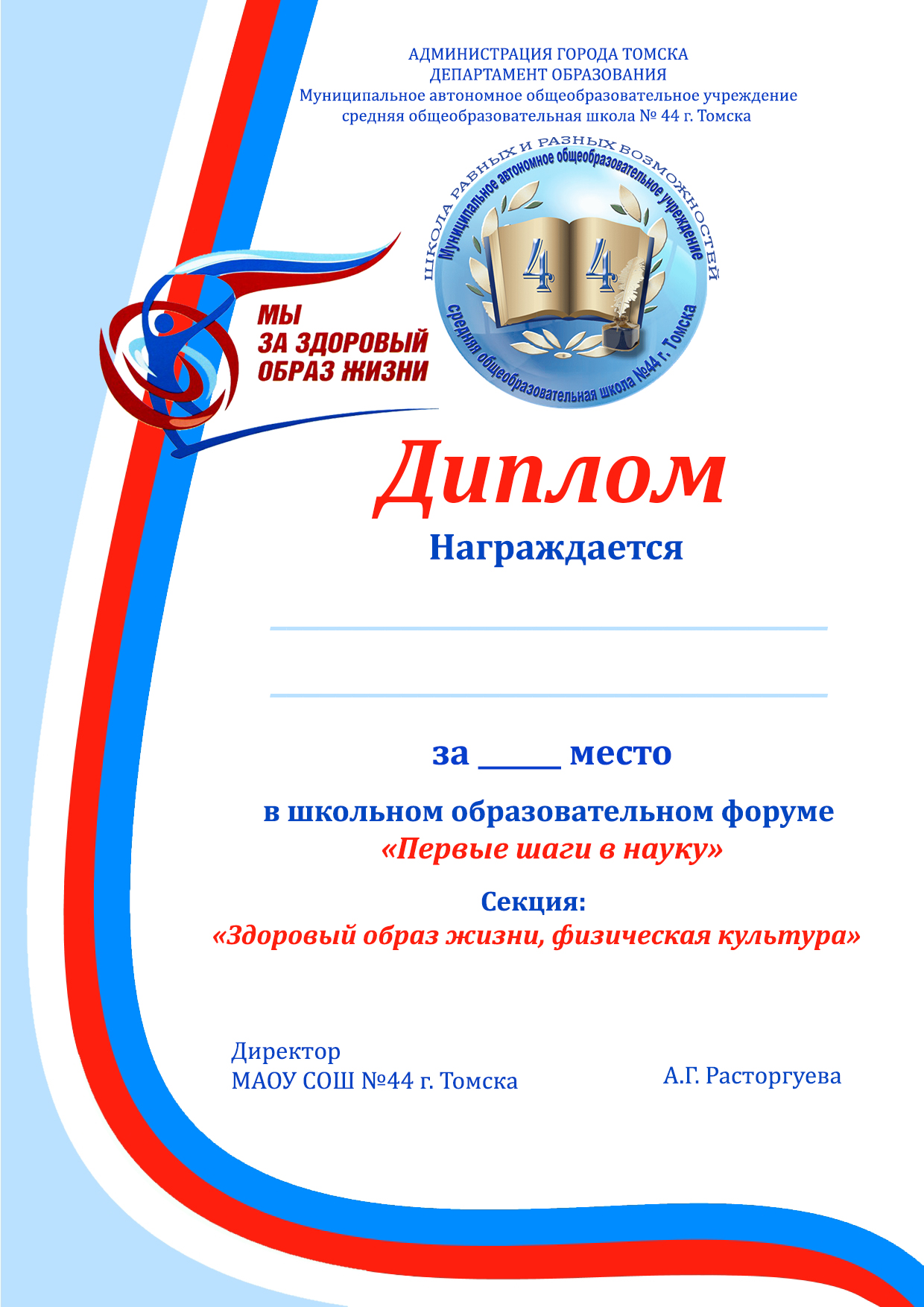 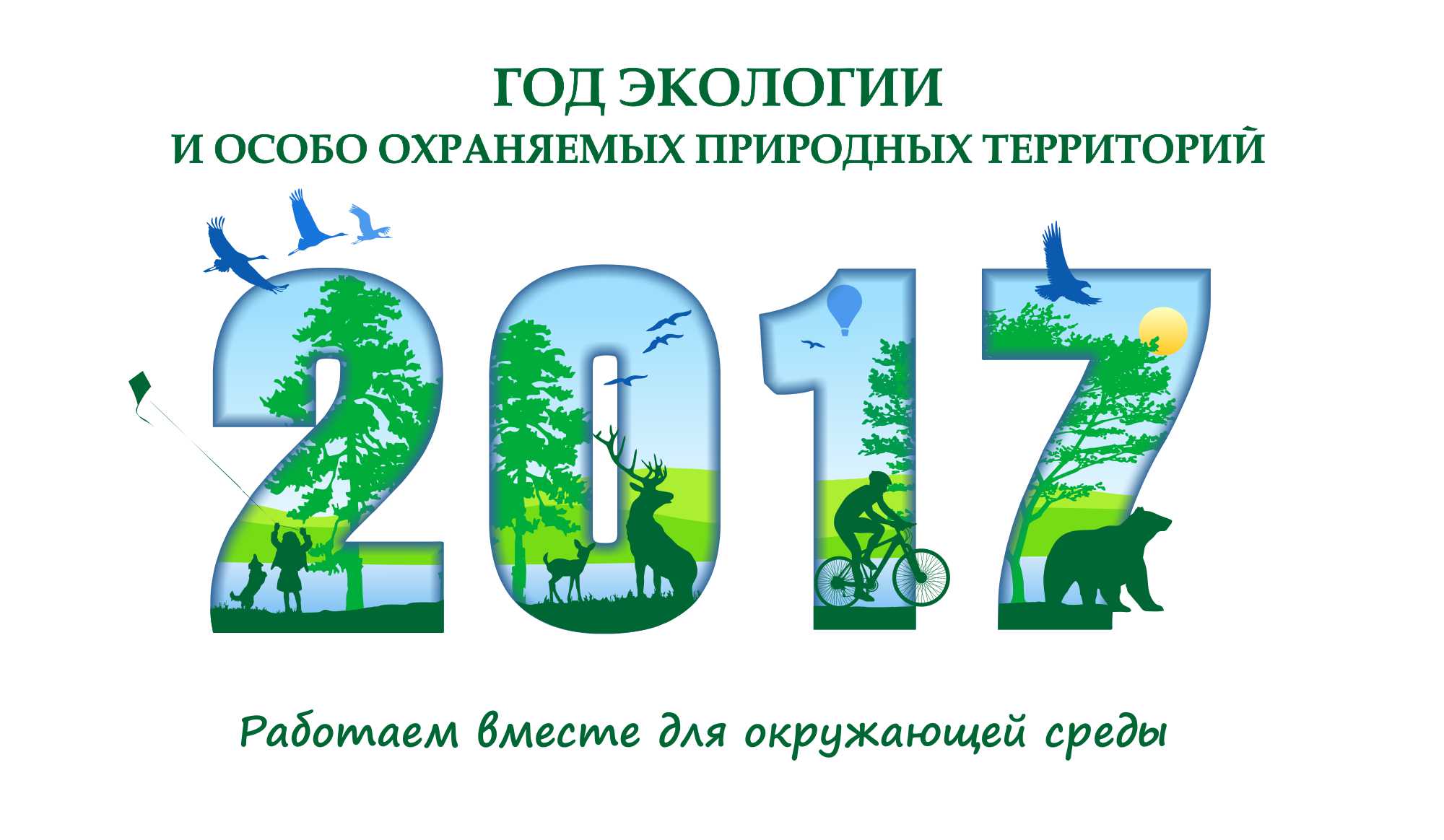 Комплексная программа «Верь в себя...»лагеря труда и отдыха дневного пребывания «Пульсар»при МАОУ СОШ №- . Томска Томск – 2017Информационная карта программыПояснительная записка
       Большое влияние на развитие личности ребенка оказывает коллектив, формируя моральные качества, определенные убеждения и совершенствуя способности и природные дарования. Процесс формирования личности ребенка, как правило, осуществляется не в одном, а в нескольких коллективах, в которые он входит. Известный педагог В.А. Сухомлинский писал: «…каждый человек имеет свои духовные запросы и интересы, и нет такого универсального коллектива, в котором все они могли бы найти полное удовлетворение. Удовлетворить их можно лишь при таком условии, когда духовная жизнь воспитанника проходит в нескольких коллективах, причем каждый из них имеет специфические цели и сферу деятельности».В современных условиях летний лагерь   -   это не только место отдыха и оздоровления, но и некая образовательная среда, способствующая приобретению знаний и активному   получению и расширению собственного жизненного опыта. С каждым годом предъявляются все более серьезные требования к содержательной части летнего отдыха. Летний отдых рассматривается как особая сфера воспитательно-оздоровительной деятельности, направленная на разработку и внедрение современных личностно-ориентированных технологий в рамках организации воспитательной деятельности с детьми. Педагогический коллектив муниципального автономного образовательного учреждения средняя общеобразовательная школа № 44 старается построить систему летнего труда, отдыха и оздоровления так, чтобы ключевой идеей новой, складывающейся педагогической концепции стал воспитанник как развивающаяся личность, способная стать стратегом собственной жизни, поднимающаяся к взрослению. Лагерь труда и отдыха дневного пребывания «Пульсар» расположен на территории МАОУ СОШ №- 44 по ул. Алтайской, 120\1. Микрорайон школы сложный. Наша школа со смешанным контингентом обучающихся. Воспитание толерантности, взаимопонимания, уважения друг к другу для нас важно. Мы не должны забывать и о формировании здоровьесберегающей компетентности обучающихся. Мониторинг, проведенный среди обучающихся, родителей показал, что необходима организация летнего отдыха детей, обеспечивающая укрепление здоровья, развитие творческого потенциала, в профилактика правонарушение и девиантного поведения, профессионального самоопределения.  А так как 2017 год – это год экологии мы постарались организовать мероприятия с экологическим уклоном.Пришкольный лагерь труда и отдыха с этой точки зрения – одна из самых подходящих форм  организации летнего отдыха обучающихся. 	Программа является комплексной программой.  Программой предполагается не только трудовая, но и развлекательно-досуговая деятельность.Цель программы Создание в летний период благоприятных условий для развития социальной активности подростков, основанной на социально-значимом труде, формирование патриотизма, экологической культуры и профессионального самоопределения.Задачи программыДля достижения поставленной цели необходимо решить следующие задачи:организовывать условия для труда и отдыха детей;воспитывать трудовые навыки;проводить профилактическую работу по предупреждению дорожно-транспортного травматизма, аддитивного поведения, противопожарной и антитеррористической безопасности, мероприятия по охране труда;сохранять и укреплять здоровье детей, прививать навыки здорового образа жизни;развивать творческие способности школьников;создавать условия для патриотического воспитания подростков;воспитывать культуру общения и поведения.развитие детского самоуправления;формирование мотивации применения накопленных знаний, умений, навыков в повседневной жизни;закрепление практических навыков  сельскохозяйственных  работ в процессе благоустройства школы  в летний период;формирование у учащихся активного и ответственного отношения к окружающей среде;обеспечить профпросвещение, профдиагностику, профконсультации учащихся, дать воспитанникам попробывать себя в выбранных профессиях.Участники реализации программыПрограмма реализуется в течение одной лагерной смены, 15 дней (с 23 мая по 23 июня 2017 года). Основной состав лагеря – это учащиеся образовательного учреждения в возрасте 14 лет до 17 лет, в количестве 20 человек. При комплектовании особое внимание уделяется детям из малообеспеченных, неполных семей, а также детям, находящимся в трудной жизненной ситуации, в том числе подростки группы риска.Механизм реализации программы1 этап – Подготовительно-организационный (март-май):проведение совещаний при директоре и заместителе директора по воспитательной работе по подготовке школы к летнему сезону;создание нормативно-правовой базы, разработка документации;издание приказа по школе об организации  трудового лагеря с дневным пребыванием детей на базе школы;подготовка методического материала для работников лагеря;наличие необходимой документации для деятельности лагеря;проведение родительского собрания;анализ контингента воспитанников – предварительное формирование отрядов;подбор и инструктирование кадров и подготовка материально-технической базы;2 этап – Основной(май- июнь):выполнение режима дня;создание благоприятного эмоционального фона для дальнейшего сотрудничества;формирование органов самоуправления;оформление уголка отряда;создание на сайте школы страничку лагеря «Пульсар».4 этап – Заключительный(июнь):анализ результатов работы – отчёт о работе лагеря;творческий отчёт (фотоальбом, фотогазета, презентация, обработка видеоматериалов, заключительный концерт);Описание основных мероприятийДля реализации поставленной цели воспитанники лагеря принимают активное участие в городских программах города, таких как:городской конкурс коллажей «Сказочное лукоморье», посвещенный Дню рождения А.С.Пушкина. цель данного мероприятия – сохранение у подростков интереса к Отечественной истории;городской антинаркотической акции «Здоровы мы – здорова Россия!». Цель акции – формирование знаний и навыков здоровьесберегающего поколения у детей и подростков, профилактика употребления психоактивных веществ в подростковой среде;городская конкурсная программа «Мы – команда!». Цель – формирование творческой, познавательной инициативы, культуры здорового образа жизни у детей и подростков в летних лагерях;городской Фестиваль вожатских отрядов. Цель – активизация  и поддержка творческих инициатив детских вожатских отрядов образовательных  учреждений;торжественное открытие «Трудовое лето -2017».Кроме участия в городских программах воспитанники принимают активное участие в мероприятиях лагерной смены:товарищеская встреча по «Пионерболу», «Волейболу» среди воспитанников лагеря и воспитателей;концертах открытие, закрытие лагерной смены;спортивно – развлекательные «Веселые старты», «Сильные, ловкие» Фестиваль ГТО;тренинги;познавательно – развлекательные программы: «Все на свете интересно»;КТД «Город мастеров»;квест игра «По улицам нашего города»;концерт посвященный Дню памяти и скорбиСодержание программы. Характеристика направлений работыСодержание воспитательной программы определяется совокупностью направлений работы лагеря труда и отдыха с дневным пребыванием детей:охрана жизни и здоровья воспитанников;сохранение и укрепление здоровья воспитанников;воспитательно – образовательная деятельность;профессиональная ориентация;взаимодействие с образовательным пространством города и учреждениями дополнительного образования детей.Рассмотрим содержание каждого направления более подробно.Охрана жизни и здоровья воспитанниковЦелью данного направления является проведение профилактических мероприятий по предупреждению чрезвычайных ситуаций и охране жизни детей в летний период.  Для большей эффективности традиционные инструктажи и беседы заменяются активными формами взаимодействия со взрослыми: игра, инсценирование, мастер – класс, разработка краткосрочных проектов «Что такое безопасность ребенка», конкурс плакатов и рисунков, обсуждение в «Открытой студии», итоговое комплексное тестирование ( викторина).Воспитатель по своему усмотрению может ежедневно касаться какого – нибудь вопроса, причем тему завтрашнего дня дети выбирают сами, как в лотерее, и даже по желанию могут найти важные и интересные сведения по озвученной проблеме, придумать сценку, или задать вопрос и т.д., что повысит эффективность обсуждения). Важная роль здесь принадлежит педагогу – психологу, медицинскому работнику и воспитателю, обладающими полной информацией, краткими советами и рекомендациями, легко запоминаюшимися детьми. Неплохо было бы узнать у детей, что их особенно интересует по проблеме охраны жизни и здоровья.Примерные темы для данного направления:«Что может быть опасным летом?»«Правила пожарной безопасности»«Правила поведения детей при прогулках и походах»«Правила при поездках в автотранспорте»«Безопасность детей при проведении спортивных мероприятий»«Как ухаживать за зубами?»,«Вредные привычки и их последствия для организма»«Как беречь глаза?»«Мой рост, мой вес»«Правила поведения с незнакомыми людьми» «Меры доврачебной помощи»: первая помощь при травмах и ушибах, солнечных ожогах, тепловом ударе.«Как поднять настроение?»Укусы насекомых, животных: как их избежать и меры первой помощи.«Твой режим дня на каникулах»«Закаливание».Сохранение и укрепление здоровья воспитанниковДанное направление ставит своей целью формировать у детей эмоционально положительное отношение к своему собственному здоровью и понимание того, что только сам человек ответственен за свое самочувствие и здоровье.Работа по этому направлению предусматривает максимальную двигательную активность, пребывание на свежем воздухе, совершенствование личных показателей физической формы, привитие любви к занятиям спортом, активному и здоровому образу жизни.Исходя из деятельностного характера нашей программы следует обратить внимание на то, что в этом направлении дети смогут сами научить друг друга многим жизненным навыкам: умение прыгать через скакалку, играть в пионербол, футбол, баскетбол, русскию лапту, выполнять несложные упражнения на турнике и многое другое. Это замечательная возможность учиться налаживать отношения со сверстниками, слушать других, подчиняться общим правилам, самим организовывать спортивные эстафеты и соревнования.Важное значение имеет педагогическое сопровождение этого направления – учитель физической культуры совместно с медицинским работником определяет возможную нагрузку для детей, является консультантом при проведении спортивных мероприятий.Примерное наполнение данного направленияЕжедневный осмотр детей медицинским работникомУтренняя гимнастика на свежем воздухеОрганизация здорового питания детейПринятие солнечных и воздушных ванн (в течение всего времени пребывания в лагере в светлое время суток)Организация пешеходных экскурсийОрганизация спортивно-массовых мероприятий: (спортивный праздник, весёлые эстафеты, соревнования по лёгкой атлетике; подвижные спортивные игры, соревнования по настольному теннису, дартцу, бадминтону, пионерболу, личное первенство и др.)Конкурс рекламы о здоровом образе жизниВоспитательно – образовательная деятельностьДанное направление чрезвычайно многогранно, с одной стороны, и в то же время позволяет в комплексе касаться многих сторон организации детского отдыха, повышения общей культуры воспитанников, их эрудиции. Здесь предполагается проведение работы и по сплочению детского коллектива, и развитие патриотических чувств, любви к Родине, обогащение историческими знаниями и информацией, воспитание любви к природе и осуществление посильной помощи ей, индивидуальная работа по развитию творческих способностей ( работа библиотекаря, педагогов дополнительного образования, хореографа, музыкального руководителя).Наполнение каждого дня у отрядов может и различаться, а может быть объединено единой темой дня. Безусловно, необходимо опираться в первую очередь на интересы детей, но развивать интерес к различным сторонам жизни – это задача взрослых.При реализации работы по данному направлению дети могут себя реализовать созданием краткосрочных проектов, занятием конкретным посильным делом, приносящим пользу окружающим, чего так не хватает в обычной жизни детей, а им хочется заняться чем – нибудь значимым, действительно серьёзным.Работа по сплочению детского коллектива: создание актива отряда, распределение обязанностей, организация почты доверия, тренинги с педагогом – психологом, участие всем отрядом в различных лагерных мероприятиях, организация и проведение дела по интересу работа, дежурство по столовой и лагерюРабота по патриотическому воспитанию детей – День памяти и скорби 22 июня ( проведение тематической линейки, готовят все отряды); военно – спортивная игра «Зарничка»Экологическое воспитание: соблюдение чистоты в помещениях лагеря и на пришкольной территории – операция «Чисто не там, где метут, а там, где не сорят»; разделение территории лагеря на экологические пространства для каждого отряда, за которые они отвечают; уход за растениями на школьной клумбе; выполнение краткосрочных проектов «Наш гербарий»Индивидуальная работа по развитию творческих способностей: подготовка и проведение концертов, развлекательных мероприятий - каждый отряд показывает небольшой концерт (проект «Мы отдыхаем»), работа кружков по интересам (организаторы – воспитатели отрядов и педагоги дополнительного образования); проведение творческих, танцевальных, песенных, театральных, конкурсов, итоговая выставка поделок и рисунков «Наше лето»Безусловно, предложенные темы для данного направления работы могут корректироваться, дополняться в зависимости от конкретных условий, желания воспитанников, их потребностей.Профессиональная ориентацияДанное направление представлено советом лагеря. Воспитанники на входном мониторенги прошли анкетирование «Моя будующая профессия». Согласно данному анкетированию  в лагере образовался совет лагеря (приложение 6) В рамках совета  воспитанникам предложено пройти профессиональные пробы по пяти типам деятельности в соответствии с классификацией Евгения Александровича Климова: "человек-человек", "человек-живая природа", "человек-техника", "человек-знаковая система", "человек-художественный образ", а также ряд профессиональных проб по сложным профессиям. Профессиональная проба является системообразующим фактором формирования готовности воспитанников к выбору профессии и практико-ориентированным средством развития у них способности к технологическому мышлению. Проба является интегративным методом, обеспечивающим моделирование профессиональной деятельности и оценку профессионально значимых качеств. Помимо профессиональных проб программа лагеря включает в себя участие в тренинге "Моя профессиональная карьера", спортивные мероприятия, выездные познавательные экскурсии.  Цель: Организация летней занятости несовершеннолетних, в том числе подростков с девиантным поведением, направленной на их социализацию, снижение уровня совершенных противоправных деяний среди несовершеннолетних, путем вовлечения их в позитивную молодежную среду, предоставления возможности раннего профессионального самоопределения посредством профессиональных проб.Задачи проекта: создание условий для профессионального самоопределения контингента целевой группы посредством реализации программы профессиональной ориентации "Профессиональные пробы" в рамках деятельности летнего лагеря "Пульсар";создание условий для корректирования жизненных принципов и идеалов, внедрение лидера общественного мнения для указанной категории детей, путем вовлечения в работу лагеря в качестве волонтеров социально-активных студентов, имеющие правильную гражданскую позицию;создание условий для формирования здорового образа жизни, популяризации занятий спортом.Методы и формы реализации практики: Педагогическая поддержка профессионального самоопределения участников лагеря "Пульсар" реализуется посредством проведения следующих мероприятий и направлений деятельности:прохождение профессиональных проб;спортивные мероприятия;экскурсионные мероприятия;участие в тренинге.Воспитанникам предлагается попробовать себя в выбранном направлении.Формы работы:работа педагога-психолога и социального педагога;диагностика;профориентационное занятие;тестирование;индивидуальные беседы;групповая работа;анкетирование.Содержание деятельности:подготовка материалов для создания странички лагеря на сайте школы; оформление альбома – летописи;фоторепортаж, самоуправление, актив, Совет лагеря (см. приложение  ), КТД в форме описаний, фото- и видеоматериалов, игры, беседы.Планируемые результаты:Приобретают навык противостояния негативному влиянию сверстников и взрослых на формирование вредных для здоровья привычек, зависимости от ПАВ (научиться говорить «нет»).Активно участвуют в улучшении школьной среды, доступных сфер жизни окружающего социума.Овладевают формами и методами самовоспитания: самокритика, самовнушение, самообязательство, самопереключение, эмоционально-мысленный перенос в положение другого человека.Активно и осознанно участвуют в разнообразных видах и типах отношений в основных сферах своей жизнедеятельности: общение, игра, спорт, творчество, увлечения (хобби).Приобретают опыт и осваивают основные формы учебного сотрудничества: сотрудничество со сверстниками и с воспитателями.Активно участвуют в организации, осуществлении и развитии школьного самоуправления: участвуют в принятии решений руководящих органов лагеря труда и отдыха; решают вопросы, связанные с самообслуживанием, поддержанием порядка, дисциплины, дежурства и работы в школе; контролируют выполнение воспитанниками основных прав и обязанностей; защищают права воспитанников на всех уровнях управления и т. д.Учатся на определённых ситуациях, имитирующие социальные отношения.Взаимодействие с образовательным пространством города Данное направление работы возможно соединить с запланированными мероприятиями лагеря, если они созвучны по теме. Можно воспользоваться помощью педагогов учреждений дополнительного образования, если нет возможности подготовить и провести запланированное мероприятие. Корректировать и объединять усилия по развитию и воспитанию детей, создавать благоприятный психологический климат, положительный эмоциональный фон, разнообразить занятость детей – вот цель данного направления.Принципы реализацииПри организации оздоровительно-образовательного процесса учитываются следующие принципы:принцип активности подразумевает  участие каждого члена группы (отряда) в совместной деятельности, активное усвоение обучающимися новых знаний, в том числе и в области здоровья, самопознания,  и принятие ими ответственности за реализацию этой возможности; признание активной роли самого обучающегося в сохранении собственного здоровья, умении выстраивать свои отношения с окружающими;принцип деятельности подразумевает создание  многоплановой деятельности, организацию совместной деятельности обучающихся с педагогами (воспитателями) и сверстниками; при этом педагог-воспитатель является не оценивателем, транслятором умений и навыков, а сам занимается вместе с обучающимися значимой деятельностью;принцип коллективности подразумевает создание группы (отряда) высокого уровня развития  - коллектива, в котором формируются благоприятные условия для становления общечеловеческих ценностных ориентаций личности;принцип личностного подхода: согласно этому принципу, следует учитывать индивидуально-психологические особенности обучающихся (воспитанников) лагеря (внимание, развитость тех или иных способностей, сформированность навыков общения, конфликтность и т.п.), то есть выяснять, чем конкретный обучающийся отличается от своих сверстников и как в связи с этим следует выстраивать воспитательную работу с ним; опора на сильные стороны в личности и поведении ребёнка;принцип поощрения: создаётся ситуация успеха для обучающихся, участвующих в отрядных и общих мероприятиях смены; обязательное поощрение (словесное и материальное), любое достижение воспитанника лагеря должно быть замечено и одобрено, подчёркнута значимость и ценность каждого члена отряда;принцип системного подхода: взаимодействие в процессе деятельности различных специалистов разных уровней (администрации, социального педагога, медицинского персонала, педагогов дополнительного образования, деятелей учреждений культуры и т.п.);принцип комплексного подхода: использование целого ряда приёмов и методик по организации и осуществлению здоровьесберегающей и профилактической деятельности;принцип открытости: информирование о деятельности лагеря (в том числе родителей, обучающихся) через проведение родительских собраний, материалов стендового уголка «Лето, здравствуй!».Планируемы результаты  и критерии оценки их достиженийПланируемые результаты для воспитанников: закреплены воспитанниками навыки поведения в экстремальной ситуации,  закрепление знаний в области профилактики ДТП,  поведения на дорогах, ПДД, профилактики злоупотребления ПАВ;закреплены  коммуникативные навыки, навыки коллективно-творческой деятельности;закреплены навыки работы в малых и больших группах;более 80% обучающихся считают  программные  мероприятия личностно значимыми, интересными, познавательными, позволяющими раскрыть и реализовать себя;более 90% обучающихся чувствовали себя комфортно в лагере;более 90% обучающихся трудового отряда лично заинтересованы  в выполнении намеченного объёма работ; приобретены и закреплены трудовые навыки (цветоводство, ремонт мебели, работа в столовой и библиотеке, работы по благоустройству территории и др.);воспитанники попробывали себя в выбранном профессиональном направлении.Планируемые результаты для воспитателей: реализованы и отработаны игровые программы деятельности вожатского отряда;организован разнообразный, содержательный досуг воспитанников лагеря, позволяющий формировать у воспитанников ценностное отношения к   труду, человеку, родине, школе, творчеству, здоровью;созданы условия для укрепления здоровья, оздоровления воспитанников; созданы условия для осуществления социально-значимой деятельности;использовали  культурный  потенциала открытого образовательного пространства при организации содержательного досуга воспитанников лагеря;отработаны элементы активных и интерактивных технологий в образовательной деятельности;созданы условия для формирования у школьников креативности, дисциплинированности, личностная ответственность, самостоятельности, самодеятельности, творческого подхода к деятельности;обеспечена открытость деятельности лагеря для всех субъектов социума.Планируемые результаты для социума: отсутствие правонарушений в летний период среди обучающихся школы;обеспечена занятость обучающихся 8-10 классов в мае-июне месяце 2017 года;благоустроена территория ОУ и прилегающая к ОУ территория;облагорожено 6  цветников;произведён ремонт школьной мебели;проведены запланированные мероприятия по озеленению территории школы;укрепили своё здоровье обучающихся 8-10 классов.Планируемые объемы работ:благоустроить 1000 кв.м школьной территории,высадить 6000 шт. цветочной рассады,высадить 20 шт. кустарников на территории школы,участвовать в благоустроительных мероприятиях на территории, прилегающей к школе,создать вожатский отряд, с целью помощи в организации гражданско – патриотической работы в оздоровительном лагере при школе.  Факторы рискаКритерии оценки достиженийДля оценки результативности программы можно использовать следующие  показатели:количественные (охват общественности, количество конкретных дел, акций, мероприятий);показатели социального развития личности (не умел- научился, не знал-узнал, качество продуктов социально-творческой деятельности (поделки, рисунки, походы, акции));показатели социальной адаптации личности (активность, повышение уровня успешности);технологические показатели (уровень организации и координации деятельности);экономические (уровень материальных затрат на реализацию);уровень удовлетворенности обучающихся и их родителей качеством реализации программы.Также данные показатели можно дополнить следующими критериями оценки результативности реализации программы (см. таблицу):Необходимые условия реализации программыДля того чтоб программа была успешно реализована нужно создать условия такие как:Кадровое обеспечение;Материально-техническое обеспечение;Нормативно-правовое обеспечение;Социальное и трудовое партнерство;Научно-методическое обеспечение.	Кадровое обеспечение программыПриказом по школе  назначаются: директор лагеря,  заместитель директора лагеря – организатор культурно-массовой работы, воспитатель из числа педагогических работников школы. Кадровый состав представлен в приложении № 1.Директор лагеря руководит его деятельностью, ведёт документацию, отвечает за охрану труда в лагере.Воспитатели осуществляют воспитательную деятельность по плану лагеря:  организуют трудовую деятельность, проводят досуговые мероприятия, следят за соблюдением режима дня, правил безопасного поведения, правил пожарной безопасности.Орган самоуправления в лагере представляет собой совет отряда (участников смены), который совместно с организатором культурно-массовой работы и воспитателем и реализуют коллективные трудовые, творческие и оздоровительные мероприятия.Охрана жизни и здоровья детей.	Весь персонал лагеря несёт ответственность за жизнь и здоровье детей во время их пребывания в лагере.Педагогические сотрудники, работающие в лагере и дети должны строго соблюдать дисциплину, режим дня, план работы, положения охраны труда, правила пожарной и антитеррористической безопасности.Директор лагеря проводит инструктаж по охране труда для сотрудников и детей с последующей регистрацией в журнале установленного образца.Организация питания осуществляется на базе столовой школы. Материально-техническое обеспечениеПомещения лагеря:    кабинет № 112, актовый зал,  большой спортивный зал, малый спортивный зал, зал ритмики, столовая на 100 мест, кабинет социального педагога и психолога, библиотека, оборудованный медицинский кабинет,  комната детской организации «Пульсар».В распоряжении лагеря одна спортивная площадка,  игровая площадка.  Оборудование и инвентарь: компьютер– 2 шт., проектор слайдовый – 2 шт., экран к проектору переносной – 2 шт., доска для маркера – 1 шт., принтер – 2 шт., сканер – 1 шт; музыкальный центр – 1 штспортивный инвентарь: мячи – 32 шт., скакалки – 58 шт., обручи;  шт., эстафетные палочки – 6 шт., набор для лапты – 1 шт.; гимнастическая лестница – 12 шт., мячи -10 шт., гимнастические маты – 8 шт., гимнастическая скамейка – 3 шт., гимнастические палки -23 шт., набивные мячи – 8 шт.,   малые мячи -1 шт.; мячи резиновые – 11 штук; карандаши – 6 наборов; фломастеры – 8 наборов ; набор красок – 8 шт. бадминтон в сетке – 3 шт.; кольцеброс крестовый – 1; Кегли – 1; кольцеброс с корзиной и мячами – 2 ; шахматы – 11; доски шахматные – 10; домино – 3; шашки – 2 ; мелки школьные – 5;   2 теннисных стола.Инвентарь для трудового отряда: лопаты, грабли, мётлы, тяпки, лейки, инструменты для ремонта мебели, строительные инструменты, отделочные материалы, средства индивидуальной защиты, спецодежда для работников столовой.Нормативно – правовое обеспечениеЗакон «Об образовании РФ»Конвенция о правах ребенка, ООНУстав МАОУ СОШ №44Положение о оздоровительно – трудовом лагере с дневным пребываниемСанитарные правила о прохождении медицинского осмотраЗаявления от родителейАкт приемки лагеряКомплексная программаАкт о технически исправном состоянии спортсооружений, игровых площадок и конструкций, акт проверки состояния спортзала непосредственно перед началом работы лагеря.Правила внутреннего трудового распорядка лагеря.Книга приказов и распоряжений по кадрам.Книга приказов по основной деятельности.Журнал регистрации инструкций по охране труда для работающих, детей, должностных инструкций.Журнал выдачи инструкций.Журнал административно-общественного контроля.Инструкции:Инструкции по  охране труда для работающих  в оздоровительном лагере.                                                                                                                                                                                           Инструкции по технике безопасности для воспитанников. Должностные инструкции (в соответствии со штатным расписанием).Заявления на сопровождение детей до 12 лет.Табель ежедневного учета посещения лагеря детьми.Списки детей, заверенные директором.График сменной работы сотрудников. Табель ежедневного учета детей.Должностные инструкции по охране труда для работающих.Приказы директора лагеря: Об организации службы охраны труда. Обязанности по охране труда  работающих в лагере.Об обеспечении пожарной безопасности в лагере и создании ДПД из числа работающих. Должностные обязанности и действия  боевого расчета на случай возгорания.  О назначении ответственных за противопожарное состояние помещений. О формировании отрядов в   лагере.О назначении ответственных  за жизнь и здоровье детей в период пребывания детей в лагере.О питьевом режиме.О создании бракеражной комиссии (вместе с положением о бракеражной комиссии)План работы лагеря (план мероприятий). Социальное и трудовое партнерство:РК «фАКЕЛ»МОУ ДО ДДиЮ «Факел»;Центр профилактики и социальной адаптации «Семья»;МАОУ ДООЦДТ «Луч»;МАОУ ДО детско-юношеский центр «Звездочка»;МБОУ ДОДДТ «Планета»;ДОО(П)Ц «Юниор».Научно-методическое обеспечение.Наличие необходимой документации, программы деятельности лагеря, календарного плана работы смены, плана трудовых работ;Наличие учебно-методического сопровождения (методические рекомендации, игротека, фотоальбомы, плакаты, презентации, сценарии и т.д.)План - сетка основных мероприятийЛитератураДанилюк А.Я., Кондаков А.М., Тишков В.А. Концепция духовно – нравственного развития и воспитания личности гражданина России. Москва. Просвещение.2011г.Внеурочная деятельность. Методический конструктор. Москва. Просвещение.2011гРодимонов В.А., Ступницкая М.А., Кардашина О.В. Я и другие. Тренинги социальных навыков.Ярославль. Академия развития.2003 г.Фокель К. Как научить детей сотрудничеству. Москва. «Генезис». 2009 гЯ- вожатый. Методическое пособие. Иркутск. 2006Яковлев С.А. «Современный вожатый». Москва. Новая школа. 2007Соколова Н. В. Лето, каникулы – путь к успеху: сборник программ и игр для детей и подростков в условиях детского оздоровительного лагеря, - О.: «Детство», 2009 г.Титов С.В. Здравствуй, лето! - Волгоград, Учитель, 2007 г.Шмаков С.А. Игры-шутки, игры-минутки. Москва. Новая школа. 2009Ж. Л. Истомина. «Здоровое питание – отличное настроение».Григоренко Ю.Н., Кострецова У.Ю., Учебное пособие по организации детского досуга в детских оздоровительных лагерях. – Педагогическое общество России, 2002.В помощь организаторам летней оздоровительной работы. Метод материалы/Под ред. В.Р.Попов, С.-П.: Комитет по делам молодежи физкультуры и спорта, 1999.http://nsportal.ru/nachalnaya-shkola/raznoe/programma-letnego-ozdorovitelnogo-lagerya-solnyshkohttp://nsportal.ru/nachalnaya-shkola/vospitatelnaya-rabota/programma-letnego-ozdorovitelnogo-lagerya-fantaziyahttp://festival.1september.ru/articles/502640/http://bogoljubowka.marian.omskedu.ru/bkp/programma.htmПриложение 1МУНИЦИПАЛЬНОЕ АВТОНОМНОЕ ОБЩЕОБРАЗОВАТЕЛЬНОУЧРЕЖДЕНИЕСРЕДНЯЯ ОБЩЕОБРАЗОВАТЕЛЬНАЯ ШКОЛА № 44 г. ТОМСКАДЕТСКИЙ ТРУДОВОЙ ЛАГЕРЬ ТРУДА И ОТДЫХА С  ДНЕВНЫМ ПРЕБЫВАНИЕМ«ПУЛЬСАР»2016-2017 учебный годСписочный состав работников лагеря согласно штатному расписаниюПриложение 2Режим дняв летнем трудовом лагере труда и отдыха с дневным пребыванием детей при МАОУ СОШ №44  «Пульсар»Приложение  3ЗАКОНЫ ЛАГЕРЯ «Пульсар» 1.	Закон территории. Без разрешения ребенок не может покидать лагерь. Будь хозяином своего лагеря и помни, что рядом соседи: не надо мешать друг другу. 2.	Закон водоема. Водоем (река) может быть спокойной, но может быть и суровым. Нельзя появляться на водоеме без воспитателя.3.	Закон зелени. Ни одной сломанной ветки. Сохрани лагерь зеленым!4.	Закон правой руки. Если вожатый поднимет правую руку - все замолкают.5.	Закон 00. Время дорого у нас: берегите каждый час.6.	Закон мотора. Долой скуку!7.	Закон выносливости. Будь вынослив!8.	Закон дружбы. Один за всех и все за одного! За друзей стой горой!9.	Закон творчества. Творить всегда, творить везде, творить на радость людям!ЗАПОВЕДИ ВОСПИТАТЕЛЕЙ 1.	Воздействуйте на детей так, чтобы они, оставаясь объектом воспитания, чувствовали себя самостоятельными развивающимися личностями.2.	Никогда не оскорбляйте ребят подозрениями.3.	Будьте вежливы, как можно чаще употребляйте в разговоре слова "спасибо", "пожалуйста" и т.д.4.	Подходите к детям с оптимистической позиции, доверяйте им, пусть даже с риском ошибиться.5.	Дети должны видеть, что все ваши действия продиктованы дружелюбностью.6.	Каждый в лагере имеет право на собственное мнение, право оценивать собственные поступки и поступки других ребят. Уважайте точку зрения детей. Учитесь их слушать и старайтесь понять.7.	Высказывая свое мнение, не забывайте спросить и у детей, что они думают по этому поводу.8.	Старайтесь четко и ясно объяснять детям цели и задачи перед началом каждого мероприятия.9.	Не злоупотребляйте правом приказывать: просьбу всегда легче выполнить, чем приказ.10.	Работая с детьми, чаще вспоминайте, какими были вы в их возрасте, и вам легче будет их понять.11.	Не кричите на детей: это влечет за собой негативные явления.12.	Не разговаривайте с детьми равнодушно: они должны видеть вашу заинтересованность.13.	Помните: одну и ту же фразу можно произносить с разной интонацией.14.	Работайте без крика и мелких придирок.15.	Не увлекайтесь нотациями: они не вызывают у детей ничего, кроме желания заткнуть уши.16.	Не отвечайте на вопросы детей лозунгами.17.	Будьте честными, не обещайте того, чего не можете выполнить.18.	Подходите ко всему творчески.19.	Пусть законом жизни лагеря будут слова "Лучше трудно, чем нудно".20.	Воспитывайте в себе и детях чувство собственного достоинства.Приложение 4Анкеты для проведения мониторинга эффективности воспитательной программы.Анкета оргпериода.Дорогой друг! Мы рады приветствовать тебя в трудовом оздоровительном лагере «Пульсар» Чтобы ты смог лучше провести время в лагере, мы предлагаем тебе ответить на несколько вопросов. Твои ответы помогут нам построить свою работу так, чтобы ты смог хорошо отдохнуть и восстановить свои силы. Выбери из предложенных ответов тот, который считаешь нужным и подчеркни его.Если у тебя есть свой вариант ответа, то впиши его.1.Чего ты больше всего ждешь от пребывания в лагере (выбрать не более 3-х вариантов)?а) подружиться с ребятами, найти друзейб) приобрести новые знания, умения в области своих интересовв) научиться влиять на людей, самостоятельно организовать какие-либо делаг) укрепить свое здоровье, улучшить физ. подготовкуд) выявить свои возможности, лучше узнать и понять себяе) просто отдохнуть, весело провести время2. Предлагаем тебе выбрать направления студий, мастер - классов, в которых ты хотел бы заниматься:а) вокалб) танцыв) спортг) общениед) прикладное творчествое) свой вариант (запиши)______________________________________________3. Отметь, пожалуйста, те качества, которые, по твоему мнению, очень важны для людей:а) любознательностьб) честностьв) добротаг) дисциплинированностьд) смелостье) трудолюбие-ж) инициативностьз) толерантностьи) справедливость4. Как ты относишься к физическим упражнениям и спорту?а) Постоянно тренируюсь, участвую в соревнованияхб) Занимаюсь на досугев) Спортом интересуюсь как зритель, болельщикг) Занятия спортом меня не увлекают5. Как ты оцениваешь свое здоровье?а) Чувствую себя совершенно здоровымб) Здоровье в целом хорошее, но хотелось бы быть более крепкимв) Здоровье иногда «хромает», хотя больным себя не ощущаюг) К сожалению, здоровьем похвастать не могу, болею довольно часто6. Как ты думаешь, стоит ли уделять особое внимание своему здоровью?а) Да, это необходимоб) Да, нужно, но я специально этим не занимаюсьв) Я над этим не задумывалсяг) Я не считаю это необходимым, т.к. считаю себя здоровым7. Что из ниже перечисленного тебе удается лучше всего без особых усилий?а) Познакомиться с новыми людьми, вступить с ними в разговорб) Найти для себя интересное делов) Организовать других ребят для выполнения какого-либо дела, игры, занятияг) Справиться с возникающими в жизни проблемамид) Довести задуманное дело до концае) Прийти на помощь к другим при необходимостиж) Выступить с каким-либо предложениемз) Самостоятельно решить вопрос и принять решениеАнкета итогового периода:1.Как ты думаешь, что стало для тебя самым важным в смене?2.В какой роли ты смог выступить в течение смены?3.Улучшилось ли состояние твоего здоровья?4.С какими проблемами ты столкнулся в лагере?5.Кто тебе помогал решать возникшие проблемы?6.Назови, пожалуйста, самое яркое событие в смене.7.От чего бы ты отказался в лагере?8.Если бы тебе выпала возможность приехать в лагерь еще раз, ты бы:Приехал бы снова в свой отрядВыбрал бы себе другой отрядНи за что бы сюда больше не приехалПриложение 5Методики отслеживания удовлетворенности организации отдыха в лагере.Цветовые методики для воспитанников 7-14лет очень информативны. С помощью цвета ребёнок выражает свое отношение к окружающим его людям и событиям.Методика «Барометр дела».В конце каждого дня дети и педагоги отмечают на этом барометре, как, по их мнению, прошёл день. Если дело по всем параметрам прошло на «отлично» - красный цвет показателя барометра (каждый ребёнок закрашивает квадратик на барометре). Если один или два параметра требуют более тщательного подхода к делу – зелёный показатель барометра. Если по большинству параметров требуется доработка или более тщательная подготовка – тёмно-синий цвет барометра.В конце смены наглядно видно насколько плодотворной была работа педагогического состава лагеря и над чем необходимо работать. Этот же барометр укажет нам на состояние психологического климата в течение смены, насколько комфортно было детям.Методика «Букет настроения».Цветовой опросник «Букет настроения» (каждый день дети разукрашивают лепесток цветка в цвет своего настроения)										Приложение 6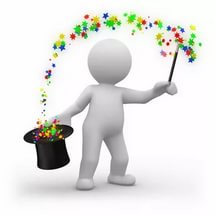 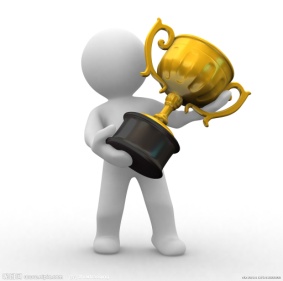 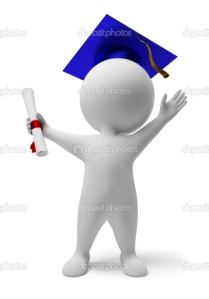 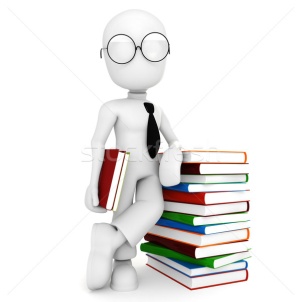 Приложение 7Анкетирование «Моя будущая профессия!»Назовите 5 наиболее привлекательных для вас профессий, расположите их по степени значимости:_______________________________________________________________________________________________________________________________________2. Кем вы хотите стать? Какую профессию вы выбрали?_____________3. Назовите преимущества вашей будущей профессии:_______________________________________________________________________________________________________________________________________________________4. Назовите минусы вашей будущей профессии:____________________________________________________________________________________________________________________________________________________________5. Назовите качества характера, необходимые для того, чтобы состояться в выбранной вами профессии:______________________________________________________________________________________________________________________________________________________________________________6. Назовите качества характера, которые могут вам помешать приобрести любимую профессию:___________________________________________________________________________________________________________________________________________________________________________________7. Что или кто повлиял на выбор вашей будущей профессии:– родители
– родственники
– педагоги
– друзья
– знакомые
– книги
– фильмы
– жизненные обстоятельства
– способностиКак относятся ваши родители к избранной вами профессии? ___________________________________________________________________________1Полное название программыКомплексная программа «Верь в себя...»лагеря труда и отдыха дневного пребывания «Пульсар»2Цель программыСоздание в летний период благоприятных условий для развития социальной активности подростков, основанной на социально-значимом труде, формирование патриотизма, экологической культуры и профессионального самоопределения.3Задачи программыорганизовывать условия для труда и отдыха детей;воспитывать трудовые навыки;проводить профилактическую работу по предупреждению дорожно-транспортного травматизма, аддитивного поведения, противопожарной и антитеррористической безопасности, мероприятия по охране труда;сохранять и укреплять здоровье детей, прививать навыки здорового образа жизни;развивать творческие способности школьников;создавать условия для патриотического воспитания подростков;воспитывать культуру общения и поведения.развитие детского самоуправления;формирование мотивации применения накопленных знаний, умений, навыков в повседневной жизни;закрепление практических навыков  сельскохозяйственных  работ в процессе благоустройства школы  в летний период;формирование у учащихся активного и ответственного отношения к окружающей среде;обеспечить профпросвещение, профдиагностику, профконсультации учащихся, дать воспитанникам попробывать себя в выбранных профессиях.4Направление деятельностиКомплексная, включает в себя разноплановую деятельность.5Автор программыМаханова Надежда Николаевна6ОУ представляющее программуМАОУ СОШ № 44 города Томска7КадрыУчителя предметники8Адрес, телефонг Томск, ул Алтайская 120., т 45-07-769Место реализацииБаза МАОУ СОШ №44 г Томска10Возраст учащихсяс 14 до 17 лет11Сроки проведения, количество сменС 26 мая по 23 июня,1 сменаФакторы рискаМеры профилактикиНизкая  активность детей в реализации программыВыявление индивидуальных способностей и интересов ребенка для приобщения и значимости другой деятельностью (социально – значимой, спортивной, трудовой и т.д)Неблагоприятные погодные условияОрганизация мероприятий согласно тематике смены  (например трудовой десант в хорошую погоду – на улице, в плохую, в помещении школы)Недостаточная психологическая компетентность воспитательного коллективаПроведение инструктивно – методических сборов с теоретическими  занятиями. Индивидуальная работа с воспитателями по коррекции содержания работа.ЗадачиКритерииСпособы отслеживанияФормирование благоприятной психологической среды общения со сверстниками, социализации; развитие коммуникативных навыков поведения в коллективе.Адаптивность ребёнка в коллективе;Положительный, эмоциональный микроклимат коллектива.Педагогическое наблюдение, индивидуальные беседы педагогов с детьми, анкетирование.Развитие творческих способностей детей, включение в различные виды индивидуальной и коллективной деятельности, расширения их кругозора.Степень вовлеченности детей в творческую деятельность; активность детей в творческих делах лагеря.Педагогическое наблюдение, индивидуальные беседы педагогов с детьми, анкетирование, отслеживание коллектива детей, участвующих в коллективных делах, городских программах.Привитие навыков здорового образа жизни,  организация физической активности детей.Показатели здоровья детей. Опыт ответственного отношения к собственному здоровью.Наблюдение медицинского работника, анкетирование, количество участников спортивных мероприятий.КритерииИндикаторыФормулаФорма определенияУровень комфортности Доля детей, которые чувствуют себя комфортноОтношение количества детей ответивших «да» к общему количеству детей в лагереанкетированиеУровень самореализацииДоля детей, проявивших свои способности и уменияОтношение количества детей проявивших свои способности и умения к общему количеству детей в лагереанкетированиеУровень саморазвитияДоля детей, которые приобрели конкретные умения и навыкиОтношение количества детей, которые приобрели конкретные умения и навыки к общему количеству детей в лагереанкетированиеУровень оздоровленияПрибавка детей в массе и ростеОтношение количества детей с оздоровительным эффектом к общему количеству детей в лагеремониторинг массы и весаУровень творческой активности детей Доля детей, проявивших творческие способностиОпросник «Каков Ваш творческий потенциал?» Модифицированные креативные тесты ВильямсаДиагностика социальной активности;Оценка лагерной сменыДоля детей удовлетворенных лагерной сменойОтношение количества детей, которые удовлетворены лагерной сменой к общему количеству детей в лагереанкетированиедатамероприятие26 мая1. Инструктаж по ТБ2. Организационные мероприятия3. Выборы актива4. Товарищеская встреча «Пионербол»27 мая1. Инструктаж по ПДД2. Трудовой десант3. Открытие лагеря «Здравствуй, лагерь!»4.  Спортивная игра «Форт – Боярд»29 мая1. Инструктаж по ТБ.2. Трудовой десант.3.Экологический квест «Путешествие по тропе здоровья»4. Спортивный час31 мая1. Инструктаж по пожарной безопасности.2. Трудовой десант.3. Просмотр кинофильма «Пираты Карибского моря» РК «Факел»4. Подготовка к городской программе конкурс стен-газет «Мы команда!»1 июня1. «День защиты детей» - конкурс рисунков на асфальте2. Трудовой десант.3. Подготовка в городской программе конкурс визиток «Мы – команда!» 4. Веселые старты «День защиты детей»5 июня1. Инструктаж по Т.Б2. Трудовой десант.3. Участие в городской антинаркотической акции «Здоровы мы – здорова Россия» РК «Факел»4. Спортивные соревнования «Сильные, ловкие»10  июня1. Инструктаж по ТБ2. Трудовой десант.3. Центр профилактики и социальной адаптации «Семья» тренинг4. Спортивные соревнования «А ну-ка, парни!»14 июня1.Инструктаж по ТБ2. Трудовой десант3. Отборочный конкурс «Ало, мы ищем таланты» 4. Спортивные игры15 июня1. «Осторожно! Ядовитые грибы»-беседа.2. Трудовой десант.3. Центр профилактики и социальной адаптации «Семья» тренинг4. Соревнование по волейболу16 июня1. Инструктаж по ПДД.2. Трудовой десант.3. КТД «Город мастеров» \ творческая мастерская \4. Мини футбол17 июня1.Инструктаж по ТБ2. Трудовой десант.3. Просмотр презентации «Символы Томска».4. Спортивный праздник «Веселые старты»20 июня1. Инструктаж пожарной безопасности.2. Трудовой десант.3. Центр профилактики и социальной адаптации «Семья» тренинг4. Фестиваль ГТО5.Игра в футбол21 июня1. Инструктаж по ТБ.2. Трудовой десант.3. Квест «По улицам нашего города»4. Спортивные игры22 июняИнструктаж по ТБ Трудовой десант.3. Концерт День памяти и скорби (Учрежден указом Президента 8 июня 1996 г. в честь памяти защитников Отечества и начала Великой Отечественной войны 1941-1945 гг.).23 июня1. Инструктаж по ТБ2. Трудовой десант.3. Итог трудовых дел.4. Закрытие лагеря концерт№Ф.И.О.ДолжностьНаименование подразделения1Маханова Надежда НиколаевнаДиректор лагеряЛагерь труда и отдыха при МАОУ СОШ № 44Завьялова Лариса БорисовнаЗаместитель директора лагеряЛагерь труда и отдыха при МАОУ СОШ № 44Гашилов Василий ВасильевичЗаместитель директора по ХРЛагерь труда и отдыха при МАОУ СОШ № 44Касьяненко Алексей АлександровичПреподаватель организатор ОБЖЛагерь труда и отдыха при МАОУ СОШ № 44Колесникова Людмила ВладимировнаВоспитательЛагерь труда и отдыха при МАОУ СОШ № 44Журавлев Виктор СергеевичСтарший воспитательЛагерь труда и отдыха при МАОУ СОШ № 44Майстер Татьяна АлександровнаВоспитательЛагерь труда и отдыха при МАОУ СОШ № 44Индукаев Владимир НиколаевичВоспитатель, инструктор по физическому воспитаниюЛагерь труда и отдыха при МАОУ СОШ № 44Даду Наталья ИвановнаТехнический персоналЛагерь труда и отдыха при МАОУ СОШ № 44Абрамова Людмила ЛеонидовнаТехнический персоналЛагерь труда и отдыха при МАОУ СОШ № 44Курбанбаева Назира ГайсеевнавахтерЛагерь труда и отдыха при МАОУ СОШ № 44Исаева Любовь ЕвсеевнавахтерЛагерь труда и отдыха при МАОУ СОШ № 44Элементы режима дняПребывание детейс 8.00 час. до 14.00 час.Встреча детейЗарядка8.00 – 8.15ЛинейкаИнструктаж по ТБ8.15 – 8.30Завтрак8.30 – 9.00Трудовой десант9.00 – 11.00Культурная программаСпортивные мероприятияЭкскурсии11.00- 12.30Обед12.30 – 13.00Подведение итогов13.00 – 13.30Спортивно – оздоровительные игры13.30 – 14. 00Уход  домой14.00